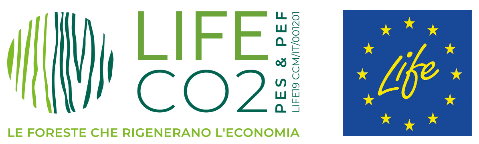 Dichiarazione di Alessandro Calcaterra, presidente di Fedecomlegno e delegato FederlegnoArredo alle Foreste e Certificazioni forestali
“Come Federazione siamo impegnati da tempo sul tema delle foreste e della loro sostenibilità economica e ambientale. Siamo orgogliosi di aver contribuito con questo progetto a un protocollo di gestione forestale che punta a valorizzare l’impiego del legno, materia prima a bilancio neutro di CO₂, e il suo uso a cascata. Il nostro obiettivo è quello di valorizzare il bosco italiano, promuovendone una gestione sostenibile e attiva in un’ottica di filiera corta, affinché possa ridursi la quota che attualmente siamo costretti a importare dall’estero. Il legno è una materia prima essenziale, riciclabile, riutilizzabile, in grado di attivare un ciclo virtuoso di sostenibilità di cui come settore rappresentiamo un esempio di eccellenza.  Auspichiamo che i molti strumenti sviluppati dal progetto possano dare un contributo efficace a una gestione coordinata del nostro patrimonio boschivo, prolungando quanto più possibile il ciclo di utilizzo del legno come fattore essenziale ed efficace per la tutela del clima”.Dichiarazione di Antonio Nicoletti, Responsabile nazionale Aree protette e Biodiversità di Legambiente“C’è ancora molto da fare per proteggere e valorizzare la nostra ricchezza di ecosistemi forestali e molte regioni sono in ritardo nella gestione forestale sostenibile, nella pianificazione e certificazione delle foreste. Persistono ritardi nel contrasto all’illegalità nella filiera legno-energia e la dipendenza dall’estero per l’approvvigionamento. Incidono fortemente sui ritardi del Paese per raggiungere gli obiettivi al 2030 e per contrastare efficacemente la deforestazione a livello globale. Bisogna incrementare i boschi con popolamenti maturi e senescenti (foreste primarie o vetuste) con l’obiettivo di tutelare il 30% del territorio e destinare a riserva integrale il 10% delle foreste e realizzare hot-spot di biodiversità forestale. Il Cluster Italia Foresta Legno di recentemente avviato dal MASAF, ad esempio, è uno strumento utile per rafforzare il made in Italy e aumentare la produzione interna di prodotti forestali, anche per ridurre la dipendenza dall’estero (importiamo l’80% del fabbisogno di prodotti legnosi), e crediamo vada implementato in tutte le Regioni per accelerare la transizione ecologica e utilizzare di più i prodotti forestali per sostituire l’uso della plastica e il cemento in edilizia”Dichiarazione del Prof. Giorgio Vacchiano - Università degli Studi di Milano“La crisi climatica intensifica gli eventi estremi, come incendi forestali, tempeste e siccità. Questi eventi mettono a rischio la stabilità delle nostre foreste e dei benefici che ci garantiscono, compreso l'assorbimento del carbonio atmosferico. Per affrontare questa sfida, è necessario non solo estendere la pianificazione forestale a tutte le aree boscate, ma anche integrarla con una analisi preventiva dei rischi climatici per le foreste e dei loro effetti sull'assorbimento di carbonio previsto, che oggi siamo in grado di condurre grazie  all'uso di modelli di simulazione e big data ambientali. Il secondo passo necessario sarà investire in una selvicoltura climaticamente intelligente, che renda i boschi più resistenti agli eventi estremi. I costi dei diradamenti, degli interventi di migrazione forestale assistita, dei rimboschimenti e delle opere di prevenzione degli incendi boschivi si trasformeranno in investimenti una volta che sapremo dare il giusto valore al carbonio assorbito dal bosco e agli altri suoi servizi di regolazione, come la protezione dal dissesto, e potranno essere sostenuti efficacemente anche da soggetti privati."